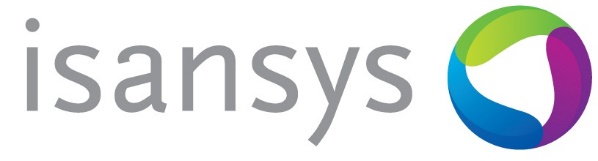 Isansys Lifecare gains international recognition for its lifesaving patient monitoring platformIsansys Lifecare, a new generation digital healthcare company from Oxford, has fought off competition from across the country to be nominated for a prestigious national innovation award which will see the company heading to Parliament later this month.The company has created the Patient Status Engine (PSE), a remarkable new patient monitoring platform which collects and analyses patients’ vital signs and will alert doctors and nurses if a person’s health is deteriorating. It is believed that the system could achieve a saving of £70 million annually for the NHS by allowing medical teams to intervene as soon as problems develop, improve the outcome of treatment for patients, and potentially help avert 6,000 deaths each year. Isansys is one of just five companies nominated for the Innovation Leading to Productivity Improvement category in Innovate UK’s Small Business innovation awards. They also have a chance of winning the best of the best “Inspirational innovation” award. The awards aim to recognise examples of innovation excellence among the projects funded by Innovate UK. The awards celebrate projects and companies that demonstrate the impact of innovation on business growth and driving the economy, and can inspire others.Keith Errey, CEO and co-founder of Isansys, said: “It's a great honour for Isansys to be nominated as a finalist in Innovate UK’s Small Business Innovation awards. This is clear recognition that the work we are doing in deploying our Patient Status Engine, patient monitoring platform, to hospital and healthcare providers globally is very much the future of healthcare. “The PSE is now being recognised by people all around the world for its ability to match a suite of healthcare solutions and is showing real evidence of saving people’s lives.”Innovate UK Chief Executive Ruth McKernan said: “Our small business awards showcase the stories behind some of the excellent new innovations that Innovate UK helps to get closer to market every year. They also help Parliamentarians see how vital business-led innovation is to growing the economy and any industrial strategy.  “I want to congratulate Isansys on being shortlisted for an award and I’m looking forward to meeting them in Parliament and hopefully sending them back with an award.”The awards will be presented by Universities and Science minister Jo Johnson MP, and Chief Executive of Innovate UK, Dr Ruth McKernan on 25 October in the House of Commons. Since 2007 Innovate UK has invested around £1.8 billion in innovation, which has been more than matched by the private sector – returning up to £13.1 billion to the economy. Innovate UK has supported innovation in 7,600 organisations, creating around 55,000 new jobs – more than 7 for each company we have worked with.-ENDS-Notes to editorsInnovate UK is the UK’s innovation agency. We are business focused and drive disruptive innovation right across the UK economy, funding and connecting pioneering businesses so they can create the products, processes and industries of the future. It is our mission to boost productivity, increase exports and help the UK economy grow head and shoulders above other nations. For further information and to stay updated on our latest news visit www.gov.uk/innovateuk, follow us on Twitter at @innovateuk or subscribe to our YouTube channel at www.youtube.com/InnovateUK.For more information, or to request an interview, please contact: Georgina Horton, PR and Marketing ExecutiveIsansys Lifecare LtdTel: 01235 436229Mob: 07852 181898Email: georgina.horton@isansys.comWebsite: www.isansys.comTwitter: @isansysYoutube: https://www.youtube.com/watch?v=ZBkMXO4ZIUo